                                                          ASSIGNMENT –3                                       [ UNIT – 19] CLASS – V                                      SUBJECT-MATH                             ROLL NO. ________        1Q. The favourite colour of 30 students is as follows :	                                                                               P→ Pink	                                                                               B→ Blue	                                                                               R→ Red	Complete the following table with above data:  2Q. The number of music systems sold in different months is as follows: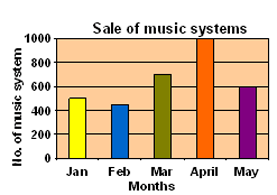       Read the above bar graph and answer the following questions:In which month,minimum systems were sold ?How many systems were sold in March ?In which month 500 systems were sold ?How many more systems were sold in March than May ?In which month, maximum systems were sold ?  3Q.Number of animals sold in a pet shop in a month is as below:         Prepare a pictograph for above data by using symbol 	= 10 Animals   COLOURTALLY MARKSNO. OF STUDENTS   Pink   Red   BlueANIMALCATDOGSHEEPRABBITPARROT  NO. OF ANIMALS4070205030